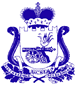 СОВЕТ ДЕПУТАТОВ  ПЕЧЕРСКОГО СЕЛЬСКОГО ПОСЕЛЕНИЯСМОЛЕНСКОГО РАЙОНА СМОЛЕНСКОЙ ОБЛАСТИРЕШЕНИЕот 10 июня 2019 года                                                                                        № 32О внесении изменений в Положение о земельном налоге на территории Печерского сельского поселения Смоленского района Смоленской области, утвержденное решением Совета депутатов Печерского сельского поселения Смоленского района Смоленской области от 29.11.2016 № 36 (в редакции от 06.06.2018)Рассмотрев протест прокуратуры Смоленского района от 29.05.2019 № 08-01-2019, руководствуясь Уставом Печерского сельского поселения Смоленского района Смоленской области, Совет депутатов Печерского сельского поселения Смоленского района Смоленской областиРЕШИЛ:1.	Внести в Положение о земельном налоге на территории Печерского сельского поселения Смоленского района Смоленской области, утвержденное решением Совета депутатов Печерского сельского поселения Смоленского района Смоленской области   от 29.11.2016 №36 (в редакции от 06.06.2018) (далее - Положение) следующие изменения:1.1  абзац 1 пункта 7 статьи 10 Положения изложить в следующей редакции:«7. Налогоплательщики - физические лица, имеющие право на налоговые льготы, в том числе в виде налогового вычета, установленные законодательством о налогах и сборах, представляют в налоговый орган по своему выбору заявление о предоставлении налоговой льготы, а также вправе представить документы, подтверждающие право налогоплательщика на налоговую льготу».Настоящее решение подлежит официальному опубликованию в газете «Сельская правда» и размещению на официальном сайте Администрации Печерского сельского поселения Смоленского района Смоленской области в  информационно-телекоммуникационной сети «Интернет» http://pechersk.smol-ray.ru.Настоящее решение вступает в силу не ранее чем по истечении одного месяца со дня его официального опубликования и распространят свое действие на правоотношения, возникшие с 1 января 2018 года.Глава муниципального образования Печерского сельского поселенияСмоленского района Смоленской области                                              Ю.Н.Янченко                